ПРОЕКТАдминистрация муниципального района«Дульдургинский район»ПОСТАНОВЛЕНИЕ«_____» ________ 2024 г.	                       № ____- пс. ДульдургаО внесении изменений  в постановление администрации муниципального  района «Дульдургинский район» от 16 ноября 2023 года № 496 – п «Об утверждении Правил персонифицированного учёта детей в муниципальном районе «Дульдургинский район»На основании экспертного заключения Министерства развития гражданского общества, муниципальных образований и молодежной политики Забайкальского края от 28 марта 2024 года № ЭЗ- 116 «Экспертное заключение на постановление администрации муниципального района «Дульдургинский район» от 16 ноября 2023 года № 496 – п «Об утверждении Правил персонифицированного учета детей в муниципальном районе «Дульдургинский район», администрация муниципального района «Дульдургинский район», ПОСТАНОВЛЯЕТ:Внести изменения в пункт 7 постановления администрации муниципального района «Дульдургинский район» от 16 ноября 2023 года № 496 – п «Об утверждении Правил персонифицированного учёта детей в муниципальном районе «Дульдургинский район» следующие изменения: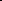 - пункт 7 изложить в новой редакции «Настоящее постановление вступает в силу на следующий день после его официального обнародования».2. Контроль за исполнением настоящего постановления возложить на заместителя главы муниципального района, председателя комитета по социальной политике Жамбалову М.Б. 3. Настоящее постановление вступает в силу на следующий день после его официального обнародования.Врио главы муниципального района                                    А.М. Мункуев